교육 참가 신청서■ 과정명 : iNARTE Training (EMC) □■ 신청자 및 신청기업 담당자■ 신청자 명단■ 전자세금계산서 담당자※ 칸 부족 시 별지에 추가 작성※ 접수 : mr.jung@enrc.co.kr※ 문의 : 02-6953-3410 (#203)년      월      일신청기업 : 대    표 :                    (인)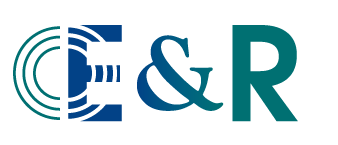 업체명업체명부서직위성명전화번호e-MailFAXNo.부서직위성명전화번호e-mail부서직위성명전화번호E-mailFAX